САНКТ-ПЕТЕРБУРГСКИЙ ГОСУДАРСТВЕННЫЙ УНИВЕРСИТЕТВысшая школа журналистики и массовых коммуникацийКафедра международной журналистикиОСВЕЩЕНИЕ СОБЫТИЙ «АРАБСКОЙ ВЕСНЫ»
В ИСПАНСКИХ СМИДипломная работа
студентки 5 курса 3 группы
специальности «международная журналистика»
Саяпиной Марии ИгоревныНаучный руководитель:доцент, канд. полит. наук Никонов С.Б.Санкт-Петербург
2016ВведениеСобытия Арабской весны потрясли весь мир в 2011 году. Именно тот факт, что с тех пор прошло уже 5 лет, позволяет собрать достаточное количество информации для анализа тех революций и оценки их последствий как для самих стран-участниц, так и для всего мира. В этой работе представлен детальный анализ того, как были отражены события конца 2010-начала 2012 годов в Марокко, Тунисе, Ливии, Египте и Алжире в СМИ Испании, европейской страны, которая территориально находится неподалеку от Севера Африканского континента.Тема как никогда актуальна для изучения, так как подобных исследований в нашей стране проводилось крайне мало. Эта работа — прекрасная возможность компиляции уже проведенных разрозненных исследований с новыми открытиями и структурированное оформление выводов касательно отношения Испании ко всему происходившему в бунтующих арабских странах.В связи с этим, цель исследования — выявить отношение Испании, транслируемое в местных СМИ, к событиям на Севере Африки. Задачи:Освоить различные методы исследований;Изучить научную литературу о тех событиях;Проанализировать все доступные материалы испанских СМИ по тематике Арабской весны;Систематизировать полученные знания;Сделать выводы об отношении Испании к исследуемым событиям и ее роль.В этой дипломной работе объектом исследования являются испанские средства массовой информации, а именно онлайн-версии изданий «El Pais», «El Mundo» и «ABC», которые освещали события Арабской весны и являются наиболее читаемыми источниками на территории Королевства Испания. Предмет исследования, соответственно, — та картина, которая была сформирована вышеуказанными СМИ и которая отражает отношение страны к революциям 10-12гг.Актуальность исследования обусловлена широким освещением событий «арабской весны» («La primavera árabe») в испаноязычных медиа. Для представителей Испании революции на Севере Африки стали своего рода испытанием. Ввиду близости страны к континенту, где проходили революции 2010-2011 годов, была велика вероятность того, что они повлияют и на Испанию. Именно поэтому освещение тех событий в испанских СМИ представляет интерес. Кроме того, на сегодняшний день, тема не была исследована в достаточной степени.Новизна исследования заключается в комплексном анализе влияния революций на подачу материалов прессой Испании в совокупности геополитическими особенностями королевства, Марокко, Туниса, Ливии, Египта, Алжира, а также в малом количестве работ, раскрывающих отражение испанскими СМИ событий «Арабской весны».При написании работы были использованы следующие методы исследования:Метод невключенного наблюдения (25 января 2015 года)Сравнение (революций в разных странах и освещение событий в них)ОбобщениеАнализИсторический методКонтент-анализ испанских СМИРабота состоит из двух частей. В первой, теоретической, содержится подробный анализ научных работ, учебных пособий, аналитических статей и других материалов об освещении конфликтов в СМИ, об Испании и ее интересе к Арабской весне, а также краткий обзор рынка печатных испанских СМИ.Также первая часть содержит выборочные данные о геополитическом состоянии Испании и вышеуказанных государств и теоретические аспекты освещения конфликтов в СМИ, правовая база и этические принципы при осуществлении этой деятельности.Во второй, практической части представлен подробный детальный анализ тематических статей в перечисленных испанских СМИ и составлена картина, которую они формировали о событиях «Арабской весны» в вышеуказанных странах материалами за 2011-2012 годы.Глава 1. Теоретические основы исследования концепта «Арабской весны»«Арабская весна» — непростое для исследования событие. В первую очередь, стоит отметить, что называть его феноменом не представляется верным. Феномен — (от греч. phainomenon – являющееся) явление, данное нам в опыте чувственного познания, в отличие от ноумена, постигаемого разумом и составляющего основу, сущность феномена. Как видно из определения, оно не соответствует в полной мере термину «Арабская весна». В то же время, термин «концепт» видится более подходящим: „От лат. Conceptus (понятие) — содержание понятия в отвлечении от языковой формы его выражения“. Средства массовой информации всегда принимают активное участие в вооруженных конфликтах. Считается, что медиа развитых стран в большей степени освещают международно-значимые конфликты и избирательные кампании своего региона, нежели стычки и революции недемократических государств.§1. Освещение конфликтов в СМИ: теория и опытСфера коммуникаций в целом и средства массовой информации в частности, так или иначе являются участниками конфликтов, как мирных, так и вооруженных. Появление в мировой практике понятий «информационная война», «медиа-агрессия», «информационная безопасность» говорит о том, что, во-первых, СМИ тесно связаны с конфликтными ситуациями, а во-вторых, в современных вооруженных столкновениях они играют значимую роль. Если освещение событий в СМИ — важный аспект, гипотетически имеющий влияние на мировые события, необходимо сказать об основных принципах и теоретической базе, которой должны придерживаться журналисты.Один из принципов, которым должны придерживаться журналисты с точки зрения этики — объективно освещать события. Таким образом устанавливается, что граждане имеют право на получение достоверной информации, причем факты должны быть без искажений, в собственном контексте, чтобы читатель мог получить полную и реальную картину происходящего. Однако, как пишет в своей статье Юлия Клусова, если освещаемое событие происходит в другой стране, у представителей СМИ появляется возможность манипулирования общественным мнением, поскольку далеко не каждый может лично присутствовать на месте конфликта, а, значит, у аудитории практически нет возможности проверить, что из транслируемого является правдивой информацией, а что — продукт художественного интерпретирования. При этом, не стоит забывать, что „Люди, находящиеся в непосредственной близости от развивающихся в рамках конфликта событий, даже имея дополнительные источники информации, не всегда могут трезво оценивать их“, на что влияет текущее беспокойство в обществе, а также личностные и психологические особенности аудитории.Еще один важнейших принцип профессиональной журналистской этики, представляющий интерес для данного исследования — „Борьба против войн и других бед, грозящих человечеству“. Согласно нему, „Этические обязательства перед всеобщими ценностями гуманизма призывают журналиста воздерживаться от любых форм оправдания агрессивных войн и гонки вооружений (особенно ядерной) либо призывов к ним, а также от оправдания любых форм насилия, вражды или дискриминации, в частности, расизма и апартеида, тирании со стороны отдельных режимов, колониализма и неоколониализма, а также таких бед, угрожающих человечеству, как нищета, голод и болезни“.Этот принцип в совокупности с журналистским долгом — объективным отражением событий, усложняет задачу, т. к. представителям этой профессии приходится находить баланс: нельзя описывать отношения между сторонами конфликта как откровенно враждебные, чтобы не возникло однобокого восприятия ситуации с последующей эскалацией до вооруженных действий. В равной степени нежелательно и культивирование в массовом сознании данных, не соответствующих реальности, преподносящих события менее серьезными, чем есть на самом деле, поскольку те, кто принимает решения, могут действовать исходя из ложного информационного посыла, тогда имеющиеся противоречия не будут разрешены в полной мере и могут проявиться в самый неподходящий момент.Хотя в теории эти и другие принципы звучат многообещающе и должны предотвращать излишнее воздействие СМИ, на практике это бывает не так. Подтверждением этому может быть множество примеров, ярчайшим из которых была война во Вьетнаме. Одной из главных причин поражения США в том вооруженном конфликте эксперты называют масс-медиа: „ Первыми войну собственному обществу объявили американские СМИ“. На протяжении 60-х и первой половины 70-х годов позиция СМИ Соединённых Штатов Америки к идущей в те годы войне изменила мнение общественности. Историк Филипп Дэвидсон пишет об этой ситуации следующее: „Немало потрудились для того, чтобы лишить президента поддержки и СМИ, которые, когда намеренно, но по большей части неумышленно искажали истинное положение дел во Вьетнаме. В конце концов, СМИ разбирались в тонкостях революционно-освободительной войны еще хуже, чем руководство США. Чем дальше, тем все в худшую сторону менялось отношение телевизионщиков и прессы к Республике Вьетнам (Южный Вьетнам), а поскольку США поддерживали правительство этой страны, то СМИ выступали также и против руководства собственного государства“. Получилось, что американские СМИ создали противостояние военных и мирное население.Другую «опасность» представляет использование средств массовой информации для активной пропаганды. „СМИ просто не могут остаться в стороне и не стать орудием политики“. Подобный пропагандистский инструмент способен не только и не столько транслировать необходимые заказчикам идеи и отношение к событиям, но и изменять, искажать данные в мировых масштабах. Один из примеров такого воздействия — освещение событий «Арабской весны» в СМИ разных стран, в частности то, как крупный игрок на арабском медиарынке «Аль-Джазира» (Al Jazeera) транслировал новости о ситуации в Ливии. Журналисты телекомпании передавали, что „Ливийская авиация наносит удары по мирным демонстрациям и это привело к гибели в Киренаике 6 тыс. гражданских лиц (на самом деле, как выяснилось позже, никаких ударов с воздуха по манифестантам не было, а общее число жертв столкновений на востоке составило менее 200 человек)“. «Аль-Джазира» также утверждала, что Триполи был захвачен не 24 августа 2011, а 21. Так, образ телеканала, как объективного актора в глазах аудитории был разрушен, и это СМИ стало не бездоказательно восприниматься не как сторонний наблюдатель, транслирующий реальную картинку, а в качестве пристрастного участника событий.§2. Правовые основы журналистской деятельностиЖурналистская профессия, как и любая другая, регламентирована нормативными актами и иными материалами. Одним из важнейших документов, на которые сотрудникам СМИ следует опираться при осуществлении профессиональной деятельности, является Декларация принципов поведения журналистов. Документ представляет собой свод этических стандартов, которым должны соответствовать „Все журналисты, занимающиеся сбором, передачей, распространением и комментированием новостей и информации относительно описываемых ими событий“. Как известно, правовое регулирование журналистики тесно связано с общими правами и свободами человека, что не может не влиять на профессиональную деятельность сотрудников СМИ. Среди примеров такого влияния наиболее ярким является право на неприкосновенность частной жизни, которое было закреплено на законодательном уровне и ограничивает возможности журналистов по сбору и передаче информации, касающейся личных моментов.Во многих странах также есть свои документы, которые регулируют не только морально-этические обязанности работников СМИ, но и их статус, права и ответственность. Для России это: Статья 29 Конституции Российской Федерации от 12.12.1993. Гарантирует свободу мысли и слова каждому гражданину.Закон «О средствах массовой информации» № 2124-1, принятый Верховным Советом РФ 27.12.1991. В нем, помимо прочего указано, что журналист обязан проверять достоверность сообщаемых им данных.Федеральный закон «Об информации, информационных технологиях и о защите информации» № 149-ФЗ, принятый 27.07.2006 Гос. Думой РФ.Федеральный Конституционный закон «О референдуме РФ» № 5-ФКЗ от 28.06.2004, статья 60 «Агитация по вопросам референдума».Приказы Министерства по делам печати, телерадиовещания и средств массовых коммуникаций и документы субъектов РФ.Во многих зарубежных странах приняты свои документы национальных информационных и профессиональных организаций. Так в Королевстве Бельгия в 1982 году был принят «Кодекс принципов журналистской деятельности», в Республике Болгария Союз журналистов 6.03.1994 утвердил «Этические нормы журналистики», «Принципы публицистики» (Кодекс печати) от 12.12.1973 в ФРГ и так далее.В данном случае особый интерес представляют документы, регламентирующие деятельность журналистов в Королевстве Испания. Помимо действующих общепринятых международных законов и сводов правил, в Испании был одобрен в мае 1993 года «Деонтологический кодекс журналистов». В целом, документ похож на российский закон о СМИ и содержит те же основные этические аспекты: публиковать только проверенную достоверную информацию, не «играть фактами» для достижения определенных целей кого бы то ни было, освещать события объективно, давая читателям возможность увидеть ситуацию с разны сторон, не поощрять цензуру и препятствовать ее проявлениям, всегда придерживаться принципу презумпции невиновности, как правило, не вторгаться в частную жизнь и т. д. Помимо прочего, испанские журналисты подчинены международным правилам, в том числе Декларации принципов поведения журналистов (Международная федерация журналистов, 1954 год), Декларация об основных принципах, касающихся вклада средств массовой информации в укрепление мира и международного взаимопонимания, в развитие прав человека и в борьбу против расизма и апартеида и подстрекательства к войне (ЮНЕСКО, 1978 год) и другие.Положительная сторона этих документов (кодексов, норм, хартий), касающихся этических стандартов в том, что они освещают наиболее частые проблемы и напрямую дают ответы на важнейшие вопросы журналистской профессии, однако, там не разобраны абсолютно все жизненные ситуации, значит, эти материалы нельзя назвать исчерпывающими. Таким образом, журналистам время от времени приходится руководствоваться не только общепринятыми стандартами при освещении событий, но и собственными представлениями об этике и морали, самостоятельно выбирая границы дозволенного: о чем и каким образом создавать материал. К тому же, с развитием интернет-технологий, широкой аудитории становится доступна информация, которую они не могли получить ранее, к примеру, если читатель из страны с жесткими рамками, касательно содержания материалов. Такое повсеместное распространение информации при помощи цифровых технологий позволяет в ряде случаев даже обходить национальные нормы и законы стран.Именно благодаря облику событий Ближнего Востока, который создается в европейских СМИ с определенной позиции, аудитория видит, что противоречия в странах Северной Африки и Аравийского полуострова — цивилизационно-религиозные, хотя это спорный вопрос, который до сих пор до конца не разрешен.§3. Медиарынок: печатные издания Королевства ИспанияКак пишет в своем исследовании Немецкий журналист, писатель и историк Людвиг Саламон, вопреки богатому литературному наследию и достижениям в области искусства, испанская пресса не достигла значимых высот и не имеет большого влияния за рубежом. Однако, по данным на 1999 год всего в Испании выпускалось порядка 137 газет и около 1000 журналов различной тематической направленности, что позволяет предположить подъем журналистики королевства и хорошее развитие прессы. Среди ежедневных общественно-политических газет лидерство удерживает «El Pais», тираж которой достигает 435 тысяч экземпляров, а количество уникальных посетителей онлайн-версии превышает 15 млн. человек. По данным на 2016 год, у издания не только развитая сеть журналистов и каналов сбыта в Испании, но и есть корреспонденты в Пекине, Москве, Берлине, Иерусалиме, Париже, Риме, Лондоне, Буэнос-Айресе и Лиссабоне, а также редакционные бюро в Вашингтоне, Мехико и Сан-Паулу. На втором месте по числу уникальных онлайн-читателей находится издание «El mundo», по данным Unidad Editorial (владелец медиа «El Mundo», популярной спортивной газеты «Marco» и других), аудитория сайта elmundo.es чуть больше 14 млн. посетителей. Замыкает тройку лидеров среди наиболее читаемых общественно-политических изданий «ABC» — старейшая газета из числа выпускаемых в Мадриде (год создания 1903).«El Pais» является оппозиционной газетой, которая особенно яро выступала против идей Франко и критиковала появления схожих идей у современных местных политиков (при этом сама газета вышла в свет в 1876, после смерти Франсиско Франко). В противовес этому, «El Mundo» и «ABC» в ряде случаев выступали как проправительственные издания. В частности, «ABC» поддерживала режим диктатуры Ф. Франко, однако после демократизации Испании не высказывала ностальгии по прежним временам, наоборот, подержала новое правительство.Следующей по популярности идет издание «La Vanguardia», аудитория которая насчитывает более 800 тысяч читателей и несколько миллионов уникальных посетителей сайта, выпускается на испанском и каталанском, наиболее востребована в Каталонии, нежели на всей территории Испании, из-за этого уступает тройке лидеров. Однако, одна из стратегий издания «La Vanguardia» — отделиться от тройки лидеров благодаря историям, которые ближе автономным областям (например, только для Каталонии, как в случае с этим изданием) и их местному управлению в связи с чем, материалы этого издания не будут представлены во второй главе данного исследования.§4. Испания и страны «Арабской весны»: геополитический контекстСлово «геополитика» впервые упомянул Рудольф Челлен в своём труде под названием «Государство как форма жизни» в 1916 году. В современном понимании геополитика — это „понятие, характеризующее теорию и практику международных отношений, основанных на взаимоувязывании географических, геостратегических, социально-политических, военных, демографических, экономических и других факторов“. Исследователь Анатолий Маринченко определяет этот термин следующим образом: „Геополитика — это  политологическая концепция, согласно которой политика государства (в основном внешняя) предопределяется географическими факторами“.В связи с тем, что данная наука детально рассматривает те или иные события на всех уровнях, которые ясно демонстрируют интересы государств, невозможно обойтись в исследовании современных конфликтов без геополитического портрета всех стран, представляющих интерес.Королевство Испания (исп. Reino de España) с точки зрения государственного строя — конституционная монархия, где основной закон — Конституция 1978 года, главой государства признается король, однако исполнительная власть в руках премьер-министра, а законодательной наделены Генеральные кортесы Конгресса депутатов и Сената, при этом страна считается демократической.На испанском языке говорят в 21 государстве, кроме того он имеет официальный статус в штатах США: Калифорнии, Нью-Мексике, Техасе и Нью-Йорке.В состав Испании входит 80% Пиренейского полуострова, Канарские и Балеарские острова, а также территория Северной Африки, а именно: два анклава Сеута и Мелилья и полуостров Пеньон-де-Велес-де-ла-Гомера, равно как и острова — «малые территории» Чафаринас, Алусемас, Перехиль (ставший причиной разногласий с Марокко в начале нулевых годов 20 века) и Альборан, которые не имеют гражданского населения, но находятся у берегов Марокко и охраняются регулярными военными гарнизонами. Таким образом, Испания граничит не только с европейскими странами, но и с Марокко, а также поддерживает внешнюю политику в отношении всех средиземноморских стран, в том числе африканкой части (Египет, Ливия, Тунис, Алжир, Марокко).Внешняя политика Королевства Испания строится в первую очередь в соответствии с ее участием в международных организациях, таких как ЕС, ООН и НАТО. Следовательно, Испания имеет дипломатические отношения со странами-участницами ООН, кроме того, в Конституции королевства закреплена «готовность сотрудничать в укреплении мирных отношений и кооперации со всеми странами». Отношения Испании с обозреваемыми в этом исследовании странами регулируются также в рамках евро-средиземноморского партнерства (Барселонский процесс). При этом лидеры североафриканских стран, стоявшие у власти более 20 лет в этом соглашении были недовольны Барселонской Декларацией, поскольку она предполагает демократизацию все стран-участниц, что выгодно оппозиции африканских стран.Одно из важнейших направлений внешней политики страны — отношения с Марокко. Перед Испанией стоят как спорные вопросы по безопасности Сеута и Мелильи, проблема с Западной Сахарой, предотвращение нелегальной миграции, так и положительные стороны: королевство является одним из крупных инвесторов.Ввиду разницы в качестве жизни в Африке и в европейских странах, острым вопросом остается миграция, которая привела к появлению на территории Европы большого количества арабских диаспор, а также к формированию так называемого «европейского ислама». Соответственно, «Арабская весна» не могла не получить отклика со стороны Испании, поскольку страна — одна из ближайших точек для переселения, в том числе, нелегального — учитывая близость к Северу Африки, а также королевство вкладывает крупные инвестиции в Марокко и как инвестор, не может оставаться равнодушным к внутренним противоречиям этих территорий.Говоря о событиях в Испании периода 2011-2012 годов, пика «Арабской весны», стоит отметить, что в королевстве также проходили протесты. Профессор кафедры истории и политики стран Европы и Америки МГИМО (У) Наталья Аникеева комментировала эти протестные акции так: „События «испанской весны» 2011 г. больше напоминают политический протест, а не просто борьбу против правительственных антикризисных мер, принятых еще год назад“. Исследователь также отметила, что одной из причин недовольства граждан стала политическая обстановка в стране, равно как и рекордно высокий уровень безработицы, не уменьшающийся даже при помощи принятых антикризисных мер.Что касается рассматриваемых стран, в которых происходила «Арабская весна», их внешняя политика строится в соответствии с участием в Лиге арабских государств и Союзе арабского Магриба (исследуемые страны, кроме и Египта).Несмотря на это, Марокко имеет напряженные отношения с соседним Алжиром ввиду неразрешенного спора, касающегося территорий Восточной Сахары. По мнению исследователей отношений африканских стран, в числе которых Алексис Арифф, неразрешенный вопрос Западной Сахары является ключевым препятствием для улучшения отношений между странами и восстановлению полноценной деятельности Союза арабского Магиба (Arab Maghreb Union).Ливия, Египет и другие страны Севера Африки многие годы представляют геостратегический интерес как для стран НАТО в целом, так и для США в частности. Основная причина такого интереса кроется в богатых нефтяных ресурсах, в первую очередь, Алжира и Ливии. Некоторые исследователи, например Анатолий Маринченко, полагают, что несмотря на всесторонние попытки США повлиять на события и демократизировать страны африканского континента, в мусульманских регионах до событий Арабской весны существовали антиамериканские и антиглобалистские настроения, сопровождавшиеся жесткой критикой американского правительства. Более того, А. Маринченко в своей книге о геополитике пишет: „Вашингтон занимается обучением исламских группировок фундаменталистского толка. Эти группировки, прошедшие террористические курсы в США, встали на путь откровенного экстремизма, объявив в начале 1990-х годов «священную войну» против светских государств — Египта, Алжира“. Эри группировки с конца прошлого века хотели создать на базе каждой страны «исламскую государственность» и пойти против всех светских форм правления, а также других религий и народов.Большое количество вооруженных конфликтов, которые происходят в Африке, исследователи приписывают противостоянию этносов (примерно 50 наций и народностей представлены на континенте) и кланов (порядка 3 тысяч племен, каждое третье имеет свой язык), конфессиональной розни, противоречиями социально-экономического и политического характера. Феномен африканских стран — сепаратисты и особая роль армии, которая считалась опорой власти, в частности, в Судане. Более того, предположил, что „тот процесс, что мы наблюдаем на Ближнем Востоке, является неким аналогом событий в Испании середины 1930-х годов“. Однако аналитик в области отношений Африки Алексис Арифф полагает, что США наоборот видит Марокко как одного из ключевых союзников по борьбе с терроризмом.Страны Африки вне зависимости от состояния экономики и политической направленности активно борются за укрепление экономического и социального суверенитета, снижение разрыва между ними и развитыми странами и, самое важное, за „право распоряжаться своими людскими и финансовыми ресурсами“. При этом северные территории континента заинтересованы укрепления отношений внутри Барселонского процесса, но с равным учетом интересов европейских и африканских стран.Кроме того, до начала переворотов 2011-2012 годов, 38 из 45 государств тропических регионов Африки имели авторитарные режимы, формированию которых частично помогла борьба капиталистов и социалистов за сферы влияния, не считая того факта, что страны до сих пор зависимы от других государств и не могут на 100% считать себя суверенными.Тем не менее, по совокупности фактов и событий получается, что с геополитической точки зрения, страны Африки имеют тенденцию тяготеть к Западу и западному строю, однако текущая позиция таких стран как Египет, Алжир, Марокко, Тунис, Ливия и других, говорит о том, что современный экономический порядок, принятый на мировом уровне идет вразрез с интересами африканских народов и не может способствовать скорейшему улучшению ситуации.§5. «Арабская весна» в Марокко, Алжире, Тунисе, Ливии, Египте: ключевые вехиПо мнению исследователей, события «Арабской весны» можно классифицировать, как «цветные революции». Однако, по Джину Шарпу, таким типом конфликта в его первоначальном значении является бескровное, ненасильственное свержение власти, значит, вопрос классификации остается открытым.Демонстрации и акции протеста в Королевстве Марокко, Алжирской Народной Демократической Республике, Тунисской республике, Государстве Ливия (в 1977-2011 годах — Великая Социалистическая Народная Ливийская Арабская Джамахирия), Арабской Республике Египет, прошедшие в конце 2010 — 2012 годах являлись частью «Арабской весны». Под этим термином принято понимать волнения в странах Ближнего Востока и на Севере Африки, начало которым официально положило самосожжение Мухаммеда аль-Буазизи в Тунисе, в 17 декабря 2010 года.Причины такого поступка уличного торговца в источниках рознятся, однако все сходятся в одном: этот акт был протестом сложившемуся режиму в стране и именно он повлек за собой цепочку революционных событий в Тунисе и с этого момента началась так называемая Вторая Жасминовая революция (цветная революция). Она длилась недолго: 14 января президент Бен Али, занимавший свой пост на протяжении 23 лет, бежал из страны. Революция очень напоминала Первую Жасминовую, но различия в них существенны: Бен Али пришел к власти, бескровно сместив с поста первого президента Туниса Хабиба Бургиба 7 ноября 1987 года. Вторая Жасминовая революция стала более затяжной и повлекла за собой потери среди населения страны, а ее главной движущей силой, по словам журналистов, стали студенты.Молодые люди размещали посты на блог-портале Livejournal, это быстро было замечено государственными деятелями и «неугодные» посты стали исчезать, однако сохранились в кэшированных копиях. После доступ к «Живому Журналу» и Twitter в стране был ограничен. Кроме того, свержению текущего режима способствовал небезызвестный WikiLeaks: на портале были опубликованы материалы о коррупции в Тунисе, что подогревало недовольство восставших.В Египте революции предшествовали попытки Хосни Мубарака легально сделать «наследником египетского престола» его сына Гамаля. В купе с недовольством гражданами Египта социально-экономическими аспектами, в частности, низким уровнем жизни, отсутствием рабочих мест, адекватных образованию, это привело к «Дню гнева»: 25 января египтяне вышли с протестами на площадь Тахрир в Каире. Попытки остановить митинги остались безуспешными и привели к дальнейшей эскалации конфликта между правителем и народом. Однако ни разгон демонстрантов, ни последующее выступление Мубарака с отказом баллотироваться на новый срок в октябре не произвели должного эффекта смягчения ситуации и уже 11 февраля власть в стране перешла в руки Высшего военного совета, который оставался у власти до середины 2012 года.На этом революция не закончилась. После напряженного периода выборов парламента, лидерство в правящих структурах оказалось у «Братьев-мусульман», партии, которую не так давно в Египте убрали из списков запрещенных организаций. Явное лидерство и перевес в парламенте, а также активная поддержка со стороны митингующего народа обеспечили победу на президентских выборах Мохаммеда Мурси, кандидата от партии «Братьев-мусульман». Мурси не стал долгожданным спасителем для страны: с одной стороны, 30-летнее правление Мубарака подошло к концу, но с другой, новый президент за свой непродолжительный период правления принял ряд спорных решений, которыми была недовольна оппозиция. Кроме того, в регионе стали вспыхивать стычки между христианами и мусульманами, ввиду активизации деятельности последних. Итог: Мохаммед Мурси был арестован в 2013 году, а ситуация в стране остается напряженной.В Марокко протесты начались 20 февраля 2011 года, когда жители вышли в Рабате на акцию, организованную движением «20 февраля», требуя изменения Конституции и корректировки «объема власти» короля Мохаммеда VI. 9 марта король выступил с теле-обращением, пообещав внести изменения в Конституцию и укрепить демократию в стране.Демонстрации проходили мирно, участники требовали искоренить коррупцию, провести честные парламентские выборы, судебную реформу и решить проблему безработицы в стране.В следующей телевизионной речи король Мохаммед VI предложил поправки к Конституции и вынес их на референдум 1 июля. Поправки большая часть народа поддержала, но лидеры движения «20 февраля» отвергли реформу и призвали не прекращать протесты и бойкотировать референдум.В итоге предложения короля на референдуме получили поддержку, парламент получил больше прав, король остался у власти и народные волнения спали.Самой жаркой и в плане боевых действий, и в плане журналистской работы стало Государство Ливия. Это был первый случай за всю Арабскую весну, когда помимо гражданской войны велась самая настоящая информационная война при помощи всех доступных современному миру технологий. Столкновения протестующих с полицией начались 15 февраля, дальше Муаммар Каддафи, как глава Джамахирии, принял решение все военные силы бросить на подавление протестов. 28 февраля войска были передислоцированы, а 19 марта стартовала военная операция по свержению режима Каддафи — именно с этого момента берет отсчет ливийская война 2011 года. Закончилась она дважды: 19 октября был убит Каддафи, после чего вооруженные конфликты прекратились. И только 23 числа Всеобщий Национальный Конгресс провозгласил свободу Ливии от Джамахирии и «Зеленой книги» бывшего правителя. Пока на территории страны шла гражданская война, в мире велась информационная. Помимо многочисленных нападений на журналистов, пытавшихся подробно описать происходящее, и частичного отключения интернета, произошел ряд отличительных инцидентов. На протяжении всего конфликта из Ливии поступала противоречивая информация, в том числе некоторые мировые СМИ, основываясь на данных телекомпаний Аль-Джазира и Аль-Арабия, слишком сильно нагнетали обстановку в Ливии и выдавали за реальность ложные факты, в связи с чем обозреватели считают, что в Ливии впервые были применены в мировом масштабе технологии информационной войны.Необъективную информацию предоставлял британский телеканал Би-би-си, руководитель службы новостей Хелен Боуден поделилась, что объективности освещения событий помешали слишком тесные связи корреспондентов с «повстанцами». Также часто использовались неподтверждённые или неправдивые данные: по словам президента политологического центра «Réseau Voltaire» Тьерри Мейсана, работавшего в период конфликта непосредственно в Ливии, крупные западные телеканалы (BBC, CNN, France 24, France-TV) передавали заведомо ложную информацию.В Алжире и Судане «Арабская весна» прошла достаточно спокойно. В Алжире народ, недовольный резким ростом цен, уровнем жизни, безработицей в стране и еще рядом причин, вышел на улицы с демонстрациями. Президент страны Абдельазиз Бутефлика незамедлительно отреагировал на волнения и 24 февраля отменил чрезвычайное положение (которое было объявлено 19 лет назад), продолжив в дальнейшем реформы в политической сфере.Подводя первый итог, следует отметить: в прессе сложилось мнение, что революции были «цветными», в эти годы их двигали новые цифровые технологии, а именно социальные сети, но проблемы и сценарии каждой страны показывают, что однозначно относиться к событиям не стоит, а Твиттер, Фейсбук и другие социальные сети — это не более, чем инструменты.Глава 2. События «Арабской весны»: обзор материалов «El Pais», «El Mundo» и «ABC»Революции и массовые протесты в странах Северной Африки не могли остаться незамеченными. Если в том регионе правительство отключало интернет и всячески препятствовало распространению информации, западные СМИ взяли на себя роль глашатаев и старались как можно подробнее запечатлеть те события на экране или рассказать о них читателям. В этой главе представлен детальный разбор тематики и акцентов статей в трех наиболее читаемых СМИ Испании: «El Pais», «El Mundo» и «ABC». Для составления общей картины поиск материалов осуществлялся через фильтр на сайтах elpais.com, elmundo.es, abc.es по ключевым словам «primavera arabe». Всего за период январь 2011 — декабрь 2012 было найдено 3520 статей, из них 2308 относятся к материалам издания «El Pais», 533 — «El Mundo» и 679 — «ABC». Ниже представлена подробная таблица, ранжированная по временам года.Таблица 1. Количество статей по периодам, найденное по тегу «primavera arabe»Уже по этим данным можно заметить, что, во-первых, «El Pais» имеет большее количество материалов по тематике, чем два других СМИ: 2308 против 533 в «El Mundo» и 679 в «ABC». Во-вторых, прослеживаются определенные периоды, в которые материалов с тегом «primavera árabe» («Арабская весна») было больше, чем в другие, причем у каждого издания периоды почти не совпадают.Таким образом, чтобы увидеть причины этих различий, рассмотрим материалы трех крупнейших испанских СМИ по сезонам, сравним количество сообщений, ключевые события и подачу материалов, равно как и их акцентную составляющую.§1. «Арабская весна» по версии «El Pais»«El Pais» — рекордсмен среди рассматриваемых изданий, более двух тысяч материалов было написано собственными корреспондентами и приглашенными экспертами, чтобы максимально подробно осветить события «Арабской весны» и сформировать отношение читателя. Рассмотрим по периодам, что было ключевыми темами в издании.Зимой 2011 (январь-февраль) на страницах этого СМИ появилось 306 материалов, среди которых были и статьи о событиях в конкретной стране, и общие обзоры ситуаций в арабском мире. Так, в январе, когда начались революции в Тунисе и Египте, испанские журналисты из «El Pais» опубликовали 18 и 10 материалов об этих странах соответственно, еще 4 статьи были посвящены Ливии, 3 — Алжиру и 1 — Марокко. В феврале 87 материалов были посвящены событиям в Египте, 59 — Ливии, 10 — Тунису, 7 — Алжиру и 4 — Марокко.Первый материал, который появился зимой 2011 в «El Pais» был посвящен кибератаке группы Anonimous на официальный сайт Туниса: «Кибератаки уронили все сайты тунисского режима». Статья сфокусирована преимущественно на самосожжении в городе Сиди Бузид, его последствиях, в частности о том, как протестующие распространяли информацию в том числе через Фейсбук, затем попросили о помощи сообщество Anonimous в связи с тем, что в стране действовала жесткая цензура интернета.Следующая статья рассказывает о том, что волнения, начавшиеся в Тунисе, распространились на города Алжира, журналист Игнасио Сембреро акцентирует внимание читателя на том, что демонстрации в обеих странах были спонтанными: „El origen de la protesta no es tan preciso como lo fue en Túnez, pero sí es igual de espontáneo“ (старт протестов был не точь в точь, как в Тунисе, но таким же спонтанным).Следующим ярким аналитическим материалом стала статья Хуана М. Муньоза, который рассуждал о том, что у происходящий революций нет лидера. Его следующая статья от 14 января повествовала о том, что Бен Али покинул страну «благодаря» революции, ввиду того, что не мог никакими силами остановить протесты в своей стране. В этом аналитическом материале журналист подробно разбирает причины недовольства народа, «отчаянные попытки Бен Али изменить ситуацию и успокоить протестующих» и дальнейшее развитие конфликта, вплоть до роспуска правительства, обещаний президента о создании рабочих мест и, в конечном итоге, свержения «долгосрочного» правителя.Следующий интересный текст — «La revolución tunecina amenaza los otros regímenes del Magreb y Egipto» (Тунисская революция — угроза другим режимам Магриба и Египта) марокканского корреспондента Эль-Хуссейна Махдоби. Журналист рассуждает о том, что все те же причины для восстаний: высокий уровень коррупции, социальное неравенство, участие военных в политике страны — всё это присуще и другим странам, которым теперь угрожает «успех» революции в Тунисе. В зоне риска, по мнению автора статьи, были Алжир, Ливия, Судан, Ирак, Кот-д’Ивуар, Египет, Йемен. Он так же назвал основную «движущую силу», говоря, что США демократизировали Восточную Европу и теперь перекинулись на арабский мир. Как можно справедливо заметить, журналист оказался прав.Приглашенный профессор Сами Наир рассказал читателям «El Pais» об уроках, которые мировые лидеры и будущие поколения могли бы и еще могут извлечь из переворота в Тунисе. Апеллируя к тому факту, что власть Бен Али держалась на трех основных столпах: поддержке среднего класса, правящей партии и жандармерии, как только ситуация стала накаляться, фактически от этой массовой опоры не осталось былой кажущейся мощи. Правитель, по словам профессора Наира, запаниковал и своими решениями демонстрировал это народу, а концовка этой ситуации вполне известна.Текст, завершивший активный цикл статей о Тунисе построен так, что демонстрирует читателю: свобода от диктатора — огромное счастье. В этом материале «La libertad estalla en Túnez» (Свобода вспыхивает в Тунисе) Хуан М. Муньез подчеркивает, не так важно, как прошли перевороты, если в финале граждане могут радостно идти по улицам и петь гимн своей страны. «Утром их раны заживут».25 января, в «День гнева» египтян, журналист Тимоти Эш опубликовал материал, который раскладывает по полочкам участие социальный сетей и сайта Wikileaks в начале «Арабской весны». В самом начале автор задается вопросом, достаточно ли того, что некоторые сведения передавались именно через социальные сети, чтобы называть события «Твиттер-революцией» или обвинять в развитии или организации волнений популярный сайт Facebook. Рассуждая на эту тему, автор приводит пример, что молодые марокканцы ставили себе на «аватары» тунисский флаг или сердца, внутри которых были надписи «Тунис» и «Марокко», в знак поддержки народных волнений, которые «освободили страну от диктатора». В конечном итоге, журналист приходит к выводу, что, хотя и Wikileaks, и распространение материалов через соц. сети внесли свой вклад, говорить о том, что это «Твиттер-революция» или «Wikileaks-революция» — абсурдно.С 25 января 2011 открывается новая глава: циклы статей о Египте, который по количеству материалов перевесят лишь новости о Ливии, и то, лишь до смерти Каддафи — затем частота упоминаний о единоличном правителе уже бывшей Джамахирии пойдет на спад. Первым крупным текстом египетского цикла стала статья Нурии Тесон «Miles de egipcios desafían la prohibición y continúan las protestas callejeras» (Тысячи египтян нарушают запрет и продолжают уличные протесты). Автор сразу же отмечает, что еще в «День гнева» на площади Тахрир, когда твиты стали набирать популярность, правительство Египта заблокировало доступ по всей стране к этому веб-сайту и другим популярным соц. сетям. Тесон подчеркнула, что недовольство египтян было вызвано теми же причинами, что сработали для старта волнений в Тунисе: высокий процент безработицы, социальное неравенство, однако сюда же вклинился и религиозный вопрос. Но, подчеркивает автор статьи, блокировка отдельных сайтов не помогла — бунтующие граждане Египта по-прежнему обменивались информацией через интернет и даже призывали в соц. сетях продолжать протесты, пока Хосни Мубарак не отречется от власти. Автор также обращает внимание, что многие активисты, которых задержали в ходе беспорядков, были избиты или подверглись пыткам со стороны разгонявшей толпы полиции. Кроме того, в конце статьи приложен полный перечень требований египтян и уведомление читателей о том, что группа Anonimous и в этот раз не осталась равнодушной к восставшим — участники движения организовали кибератаки на правительственные сайты Египта.Дальнейшее развитие онлайн-конфликта показывает Иван де Монео в статье «Egipto desaparece del mapa de Internet» (Египет исчез с карты Интернета). Активно приводя статистику сообщества «Reporters Without Borders», автор подчеркивает, что блокировка отдельных сайтов и последующее полное отключение интернета, и ограничение приема sms-сообщений в крупных городах — вопиющее проявление цензуры.Начиная с конца января, каждая статья о Египте какое-то время сопровождалась врезом о том, что испанский МИД советует гражданам воздержаться от поездок в эту арабскую страну ввиду нестабильной ситуации. Пример такой записи:Рис.1 Оповещение о решении МИД Испании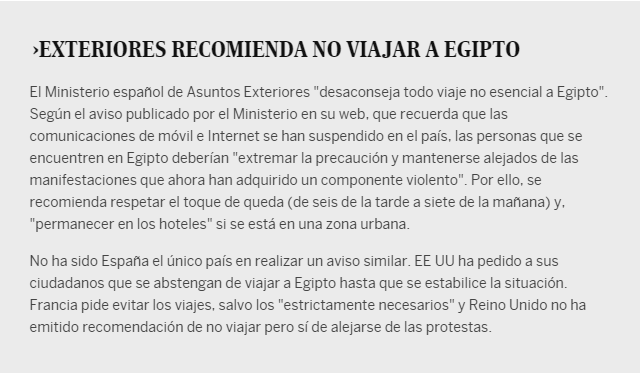 На этой волне появляются и первые сообщения о Ливии, одной из показательных может послужить материал Игнасио Сембреро «OLA DE CAMBIO EN EL MUNDO ÁRABE: Gadafi rectifica y da ahora su respaldo a la revolución tunecina» (Волна перемен в арабском мире: Каддафи исправился и поддерживает революцию в Тунисе). Статья оповещает читателя о том, что правитель Ливии заявил: «Я — с тунисским народом» и предложил план социальных реформ для своей страны. Пытаясь избежать революции по сценарию Туниса или Египта, глава Джамахирии хотел сам начать изменения, чтобы народ не потребовал их силой. Однако, заявив, что жалеет о свержении Бен Али, Муаммар Каддафи привлек волну недовольства среди ливийцев, которые вышли на улицы вскоре после официального выступления диктатора. Примечательно, что уже в этом материале автор намекает: не только граждане страны ведут эти революции, «кто-то из далекой страны также вмешивается, его почерк виден в сценарии событий».По мнению журналистов и экспертов, напряжения добавила и официальная просьба Хилари Клинтон, обращенная к Каддафи, чтобы тот провел требуемые народов реформы.Возвращаясь к статьям о Египте: Нурия Тесон предлагает другой взгляд на проблему в стране, рассказывая истории местных жителей. Один из них, 56-летний египтянин, говорит, что не считает Мубарака плохим человеком, вспоминая, что именно при этом правителе наступило долгожданное перемирие с Израилем. В противовес этому мнению идет история 24-летнего активиста, резко критикующего режим «египетской диктатуры».Ближе к свержению Мубарака, в прессе стали появляться материалы о «Братьях-мусульманах»: кто они и чем занимаются. Через несколько дней после выхода этой статьи появляется новость: под влиянием революции Мубарак уходит в отставку. В этот же день появляется первое сообщение о народных волнениях в Алжире.Что касается Ливии, дальнейшие статьи, опубликованные с февраля 2011 вплоть до самой смерти диктатора построены вокруг его личности. Наиболее показательная — одна из первых, «Gadafi, el tirano excéntrico», авторства Анхеля Эпинозы. В этой заметке об авторе «Зеленой книги» описана развернутая биография диктатора, с перечислением его побед и заслуг.В это же время, появляется и первая статья о демонстрациях в Марокко. Остаток зимы материалы сфокусированы вокруг зарождающейся гражданской войны в Ливии и о правлении военного совета в Египте. Из показательных материалов, в феврале Мигель Мора представил читателям текст о переговорах Италии и России касательно ливийского вопроса и газовых поставок.Завершилась зима статьями о тысячах марокканцев, которые требуют больше демократии в стране и еще одной статьей Анхеля Эспинозы о Каддафи. Данный материал освещает 42 года правления лидера Джамахирии. В целом, складывается впечатление, что 90% статей о Ливии за 2011 год построены вокруг диктатора, его решений, ошибок и его личности, а не самих событий как таковых. Весной 2011 года было наибольшее количество материалов: 492. Среди них в марте 154 написаны о событиях в Ливии, 18 — в Египте, 10 — в Тунисе и 1 в Марокко. Ливийским событиям отдавалось преимущество, поскольку именно в этот период стартовала военная операция по свержению режима Каддафи с помощью ВВС разных стран, включая США, Францию, Канаду, Италию, Испанию, Бельгию и Соединенное Королевство. Безусловно, журналисты «El Pais» осветили участие своей страны в этом, включив новость о подготовке прокуратурой ордера на арест Муаммара Каддафи. Также читатели узнали о передаче командования операцией в Ливии в руки НАТО, иллюстрированное статьями о позиции по этому вопросу России и Барака Обамы.В апреле 47 статей о ливийских событиях, 5 о египетских, и по 2 о новостях из Туниса и Марокко. Май 2011 года стал менее насыщенным: 29 материалов о Ливии, 6 о Тунисе и 3 о Египте. Большая часть статей была посвящена военным действиям НАТО на территории Ливии и их последствиям.Летом 2011 года всего 31 статья была посвящена событиям в Ливии, 6 — событиям в Египте, и по две о Марокко и Тунисе. О Марокко материалы рассказывали о новой Конституции, предложенной Мохамедом VI, а также о компании народа за всеобщий открытый референдум по конституционным вопросам. Осенью 2011 снова возросло количество статей об «Арабской весне» до 338. В сентябре 30 рассказывали о Ливии, 9 — о Египте, две об Алжире и по одной о Тунисе и Марокко. Причем текст об Алжире раскрывал главный страх правителя страны: требования перемен. Октябрь был более напряженным месяцем: 53 сообщения о Ливии, 16 о Тунисе, 10 о Египте и одно об Алжире. Многие из сообщений о Ливии касались продолжения военной операции, однако выделялся на их фоне один материал Амель Жерари, профессора и эксперта по этой стране и международным отношениям: «Ahora es el momento para las mujeres libias de entrar en política» (Пришло время ливийским женщинам войти в политику). Материал написан в духе лучших традиций современного феминизма и включает в себя видеообращение профессора к Ливии и ко всему миру.После смерти Муаммара Каддафи, новости о Ливии в ноябре сократились до 7 статей, самая насыщенная из которых посвящена скоропостижным реформам на волне смены власти. Последними статьями о нем стали: «Muamar el Gadafi, el tirano más cínico» (Муаммар Каддафи — циничный тиран), Энрик Гонсалес.«Gadafi: el déspota extravagante» (Каддафи: экстравагантный деспот), Анхель Эспиноза и другие.Столько материалов же были посвящены Марокко, 4 — о Тунисе и 32 рассказывали о событиях в Египте.Зима 2011-2012 года была менее насыщенной на события: 46 материалов, посвященных событиям в Египте, 13 — о тунисских новостях, 11 о ливийских перипетиях, шесть — о Марокко и 2 заметки об Алжире.Однако, к завершению 2011 года вышел аналитический материал «Эпоха соединения» Гумерсиндо Лафуенте. Автор пишет, что ключевую роль в революциях сыграли социальные сети, компьютеры и мобы\ильные телефоны, а Wikileaks своими постами подогрела население нескольких стран настолько, что они вышли на улицы протестовать и требовать перемен.А в завершение в январе вышел материал «Год одной “весны”» М. А. Бастеньера. Колумнист утверждает, что пусть кардинальные перемены во многих странах уже видны, в некоторых правители свергнуты, тем не менее «мы даже не приблизились к началу конца этой “весны”».В феврале на сайте также появился интересный аналитически материал: «Арабская геополитика», в которой автор говорит, что арабские страны, которые потрясла революция, морально уже готовы к переменам и планируют пойти по пути демократического развития.В марте-мае 2012 года новостей о событиях «Арабской весны» было еще меньше, всего 233, среди которых 49 о Египте, 15 о ливийских новостях, и несколько заметок об Алжире, Тунисе и Марокко — 9, 7 и 2 соответственно.Лето 2012 выдалось жарким: 318 новостей с тегом «primavera arabe». Количество июньских статей о событиях в Египте — 42, в Ливии — 7, в Тунисе — 6. В июле: 8 материалов о ливийских событиях, 6 о египетских и 3 о тунисских. Августовские статьи были: 11 о Египте, 8 о Ливии и одна о Тунисе.Осенью 2012 на сайте elpais.com появилось 31 сообщение о событиях в Египте, 9 — о Ливии, 6 — о Тунисе. В декабре опубликовали еще 25 материалов о событиях в Египте и 2 — о событиях в Тунисе.График 1. Количество материалов по периодам в издании «El Pais»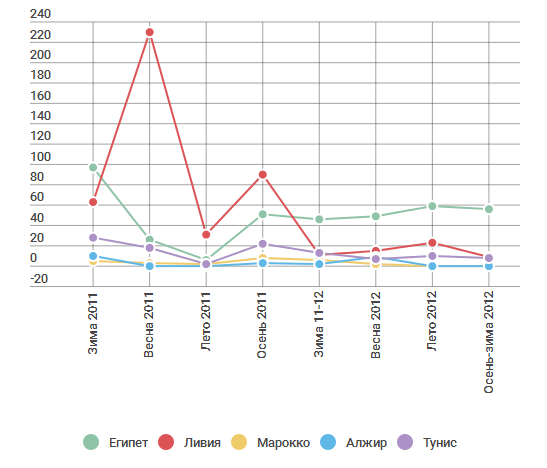 В целом, на данном этапе можно отметить активное и избыточное освещение событий «Арабской весны» журналистами «El Pais»: новостей было много, они были подробные и в мельчайших деталях охватывали исследуемый период. Основной акцент в 2011 году пришелся на весенние события в Ливии, после чего пошел на спад и вновь вернулся к ливийским новостям осенью, в период активизации военного вмешательства и смерти Муаммара Каддафи.О Египте это испанское СМИ публиковало материалы также пропорционально событиям: наибольшее количество пришлось на самое начало переворота в республике, когда демонстранты вышли в Каире на площадь Тахрир. В Алжире, Тунисе и Марокко волнения протекали более спокойно, в связи с чем, события там освещались подробно, но не часто.§2. События «Арабской весны» по версии «El Mundo»Издание «El Mundo» ограничилось минимальным количеством материалов об «Арабской весне», по сравнению с ближайшими конкурентами: всего 533 материала с этим тегом. Зима 2011 стала небогатой на события — всего 1 публикация о Ливии и ни слова отдельно о других странах.Весной был заметный скачок: 8 сообщений о Египте, 6 — о Тунисе, 5 — о Ливии и 1 о Марокко. Так, в марте читатели узнали от журналистов «ABC», что в Тунисе распустили партию, основанную Бен Али.Следующая новость была более мрачной: журналист сообщал, что бывший президент Египта Хосни Мубарак может быть приговорен к смертной казни, если найдут подтверждение, что он одобрил применение силы против демонстрантов в период демонстраций в Каире.Помимо прочего, в «El Mundo» был опубликован материал, подобного которому не было в «El Pais»: Изабель Мунера рассказывала о блогерах, которых арестовывают новые власти Египта. Второй уникальной статьей можно назвать материал Розы Менесес «Революция женщин», в которой журналист рассуждает о роли представительниц слабого пола в событиях «Арабской весны» в Тунисе, Египте, Йемене и Бахрейне. Автор полагает, что женщинам давно пора было присоединиться к волнениям и добиваться равноправия в обществе, даже таком непростом и религиозном, как арабский мир.В мае на портале появилась статья о том, что G8 хочет демократизировать весь арабский мир и какие шаги они готовы для этого предпринять.Летом читатели увидели 7 статей о Тунисе, по 3 о Египте и Ливии и 2 о Марокко. Во одном из первых летних материалов, журналисты сообщали, что Бен Али считает открытое слушание против него, проводимое в Тунисе, — не более чем маскарадом. Беспрецедентным стал в этой подборке текст о том, что гомосексуалисты Египта хотят воспользоваться тем, что в стране революция, и устроить свой марш. Один из основателей египетского гей-сообщества даже поделился фактом, что до 25 января и «Арабской весны», Тахрир была местом встречи всех людей нетрадиционной ориентации в этой стране. В конце лета эксперты задавались вопросом, кто «разрушит» Каддафи и освободит Ливию от его гнета.Еще одной популярной темой стал Твиттер. Журналист назвал влияние социальных сетей на развитие событий в арабских странах «опасным прецедентом», подчеркивая, что «использование соц. сетей во время протестов изменило все правила, при этом если правительство попытается контролировать их — оно обречено на провал».Осенью 2011 о событиях в Тунисе было опубликовано 13 материалов, по 12 о Ливии и Египте, 3 о Марокко и 1 об Алжире. И вновь журналисты в своих материалах продолжили тему влияния Твиттера на события «Арабской весны». Кроме того, появился материал, который цитирует фразу Н. Саркози о ливийском лидере: «Каддафи представляет опасность. Мы должны завершить эту работу».Осень принесла и положительные новости: журналисты передают, что впервые с момента событий в Сиди Бузиде, после длительного периода стычек, протестов, насилия и жестокости на улицах, в Тунисе установилась спокойная обстановка. Не могли обойти стороной и «главную» новость октября: смерть Каддафи. Причем, в отличие от «El Pais», «El Mundo» не ограничились фотографией, они разместили короткое видео в новостной заметке об убитом бывшем главе страны.Еще один показательный осенний текст: «Четыре лица “Арабской весны”». Статья детально повествует о жизни четырех глав стран, которые лишились своего поста: это истории бывшего главы Туниса Бен Али, экс-президента Египта Хосни Мубарака, убитого Муаммара Каддафи и Йеменского бывшего лидера Али Салеха. Подобная статья, с более подробным развитием событий была добавлена на сайт в июне 2012 года.Зимой 2011-2012 о Марокко было 9 сообщений, о Египте — 7, о Тунисе — 4 и о Ливии — 2. Одним из ключевых стала авторская колонка Альваро Йоса, размышляющего о том, кто такие «Братья-мусульмане» и почему они пришли к власти.С этого года периодически на портале стали появляться статьи о влиянии революций на поток туризма. Так, в январе вышла статья, что в 2011 году количество путешественников, посетивших Египет, сократилось на 32,2%. Продолжилась тема перечислением последствий «Арабской весны» и её положительных сторон: «В Египте, Ливии и Тунисе народ смог освободиться от многолетней диктатуры», однако перемены для этих стран только начинаются.Весной новостей практически не было: 3 заметки об Алжире, 2 о Тунисе и 1 о Ливии. Однако, была одна очень важная новость для региона: Испания приняла решение руководить переходными процессами на Севере Африки. Тревожным же сообщением стало то, что Ливию изнутри разрывают противоречия и регионы пытаются отделиться друг от друга. Председатель Национального переходного совета призвал через телеобращения и прессу всех ливийцев объединяться и держаться вместе. Непростые сообщения были и об Алжире: колумнист Альваро Йоса поделился тем, что «весна» в стране была крайне тяжелой и все попытки утихомирить народные волнения хоть и принесли свои плоды, но ненадолго. Группировки исламистов по-прежнему сильны в стране и автор полагает, что радикализм в регионе будет только расти.Летом 2012 года сообщения стали появляться чаще: 7 о Египте, 3 о Тунисе, 2 о Марокко и по 1 о Ливии и Алжире. В «обновленном» Египте тогда проходили выборы президента, что объясняет интерес к теме. Так, 24 июня был опубликован текст о победе кандидата от «Братьев-мусульман» Мохамеда Мурси, и о реакции Израиля на нового правителя соседней страны. Более удивительные новости пришли из Марокко: Мохаммед VI сделал публичное заявление, в котором настоятельно подчеркнул, что его реформы никак не связаны с событиями «Арабской весны».И, наконец, осенью-зимой 2012 было опубликовано 4 новости о Тунисе, по 3 о Египте и Ливии и 2 о Марокко. Среди сообщений этого периода было несколько неоднозначных: во-первых, министр Марокко признал, что в стране были случаи злоупотребления властью полиции при столкновениях с демонстрантами.График 2. Количество материалов по периодам в издании «El Mundo»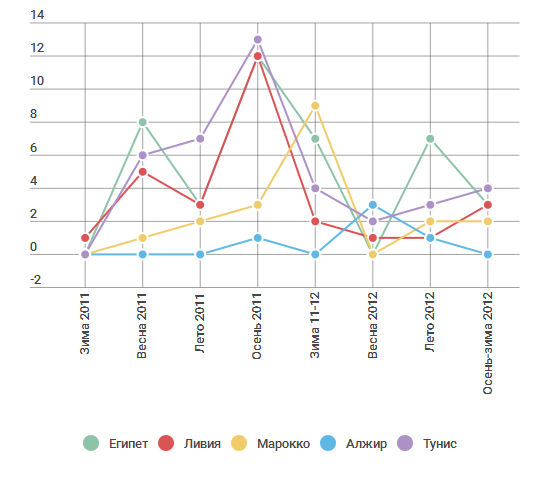 В целом, можно отметить, что у медиа «El Mundo», в отличие от «El Pais», особый интерес вызывали события в Тунисе. Как видно из графика № 2, пик новостей пришелся на осень 2011: ожесточенные военные действия в Ливии и смерть Каддафи, начало парламентских выборов в Египте и требование народа скорее передать власть в руки гражданских лиц и несколько раз переносившийся суд над бывшим правителем Бен Али.§3. «Арабская весна» глазами «ABC»Зимой 2011 года в «ABC» было всего 2 материала о Египте.Главным опасением, которое высказывали журналисты, стал возможная угроза со стороны «Аль-Каиды» (террористической организации, которая запрещена в РФ): из-за революции в Египте органы по борьбе с терроризмом не функционировали должным образом. Автор подчеркивает, что в стране как можно скорее должны прийти в норму структуры безопасности и разведки, а также предлагает опыт Испании в этом вопросе в качестве примера — страна продолжала бороться с терроризмом и в годы перехода к демократии. В интервью известный арабист, профессор университета Парижа Жан Франсуа Дагузан также подтверждает это опасение: «Роль исламистов и радикальных группировок может возрасти, особенно с уходом Мубарака от власти».Весной того же года о Ливии было написано 8 статей, о Египте 4 и о Марокко и Тунисе — по 2.Известный колумнист «International Herald Tribune» в статье, опубликованной на портале «ABC» сравнивает ситуацию в Ливии с Боснией и приводит аргументы «за» и «против» вмешательства США и других стран в ситуацию. Несмотря на то, что аргументов с обеих сторон равное количество (по 3), автор высказывает мнение, что совсем не вмешиваться в ливийский конфликт не получится, да и не стоит, так как страну «однозначно нужно освобождать от гнета диктатора».Вновь была продолжена мысль, что террористические организации могут стать угрозой странам, в статье «Бен Ладен записал в свои последние дни сообщение с поддержкой восстаний в Тунисе и Египте». Еще одной проблемой называют попытку «западоизации» Египта, против которой будет всё мусульманское население, значит, начавшихся стычек между христианами и «Братьями-мусульманами» не избежать и в будущем.Летом новости о Тунисе были наиболее популярными: 9 статей, и по 4 о Ливии, Египте и Марокко.Материал о Марокко подчеркивает важное отличие «Арабской весны» в этой стране: народ выступил не против короля и формы правления, народ требует перемен в правительстве, и в этом Мохаммед VI готов пойти им навстречу. Также журналисты рассказали об арабском мире спустя полгода после начала волнений в странах.Осень 2011 года принесла на сайт 19 материалов о Ливии, 11 статей о Тунисе, 7 новостей о Египте и 6 о Марокко. В частности, тогдашний премьер-министр, нынешний Президент Турции Р. Эрдоган во время визита в Ливию делился опытом и рассказывал о Турецкой модели ислама, а также пригрозил, что после свержения Каддафи, следующим будет падение сирийского режима. Также осенью журналисты опубликовали статью о достатке лидеров трех стран: Туниса, Египта и Ливии. Мубарак, Каддафи и Бен Али были представлены «как они есть, со всеми их богатствами».И, конечно, журналисты не обошли стороной новость о смерти Каддафи, однако не ограничились небольшой заметкой. Корреспондент Х. Эскартин сравнил экс-правителя Ливии с Бен Ладеном, провел параллели между их жизнями, «достижениями» и смертью. Так, пишет автор, «Лидер Аль-Каиды провел свои последние годы узником за стенами, а Каддафи до своей смерти жил где-то в спрятанном углу своего родного города, чтобы избежать гнева восставших». В это же время ЮНЕСКО при помощи СМИ просит о помощи в сохранении ценных археологических памятников на территории Ливии, которые могут быть разрушены из-за накалившейся ситуации в бунтующей стране. Завершила осень новость о том, что Марокко присоединяется к «волне исламистов»: религиозная партия умеренных исламистов получила вдвое больше мест в парламенте, что движение «20 февраля» восприняло как поддержку дальнейшим протестам и требованиям продолжения реформ.Зима 2011-2012 года стала не очень насыщенной: Тунис — 12 статей, Египет — 11 статей, Марокко — 5 статей и Ливия — 4 статьи.Самой обсуждаемой темой января на страницах «ABC» стал Твиттер и другие социальные медиа. 2012 год был открыт статьей «Твиттер вспоминает 2011 год в твитах». Продолжила эту тему заметка о громких спорах в этой соц. сети, касающаяся политики сайта: в официальном блоге было сказано, что команда разработчиков сможет удалять некоторые записи определенных стран, чтобы адаптироваться к местным законам. На это пользователи Твиттера отреагировали гневными постами, обвиняя руководство в цензуре. Опубликована была и позитивная новость: новый президент Туниса Монсеф Марзуки в качестве выбранного представителя «Арабской весны» посетит 5 стран региона, чтобы «вылечить старые раны между странами».На фоне этого практически теряется важный текст: 3 декабря один из журналистов в аналитической статье задается вопросом: «Где были все исламисты, которые сейчас побеждают на выборах и приближаются к власти в Тунисе, Египте, Марокко? Где они были во время “Дня гнева” на Тахрире и других восстаниях в арабском мире?», а, главное, автор пробует ответить, почему именно религиозные партии одерживают верх, несмотря на то, что революции должны были привести к, отчасти, европеизации стран.Весной 2012 года журналисты «ABC» написали 10 заметок о Тунисе, 7 — о Египте, 4 о Ливии и Алжире, а также 3 о Марокко.Первый материал весны, связанный с революционными событиями был посвящен обзору туристического рынка. Похожая тема была и в «El Mundo». В материале авторы сообщали, что приток туристов в Испанию увеличился по сравнению с предыдущим годом, а в страны, охваченные волнениями, продолжает падать. В ту весну появились и сообщения о новых столкновениях в Тунисе: салафиты предложили за основу нового законодательства взять шариат, а модернисты назвали это регрессивным шагом — их противоборство перешло на улицы. В это же время, в Египте активно обсуждали кандидатов на пост президента, среди которых был один представитель, работавший с Мубараком. Его кандидатуру граждане страны посчитали возвращением к прошлому и стали активно бойкотировать. Выборы также прошли и в Алжире, о чем 9 мая писали в «ABC», причем эксперты высказывали сомнение в том, что нужный процент явки будет набран, поскольку народ еще в полной мере не адаптировался к новым демократическим принципам.Летом статей о Тунисе было 7, о Египте — 4 и по одной о Ливии и Марокко. В основном материалы были посвящены наказанию Мубарака: люди вышли на Тахрир, протестуя вынесенному приговору (Мубарак был осужден на пожизненное заключение). Недовольство вызвало и то, что все ныне живущие диктаторы и экс-лидеры стран «Арабской весны» «не получили по заслугам», о чем журналисты рассказали в летних материалах, например в статье «Является ли революция несправедливой?».Осенью-зимой 2012 количество статей резко возросло: 16 о Тунисе, 15 о Египте, 5 о Ливии и 2 о Марокко.Согласно сообщениям «ABC» завершение 2012 года не предполагалось как легкое и спокойное: «Арабская весна» всё еще охватывала арабские страны одну за одной, о чем писали корреспонденты издания в материале «Гнев мусульман простирается на полмира». В других материалах журналисты сообщали, что Испания объединилась с Марокко, чтобы бороться с кризисом, который возник из-за волнений в странах северной Африки. Также поступили сообщения о том, что салафиты в Тунисе «напали» на мавзолей Святого Суфия, а египтяне бунтовали, Мохамед Мурси не оправдал их ожиданий и его спорные решения привели к новым народным восстаниям в стране.Завершился 2012 год обзорным материалом обо всех итогах практически двухлетней «Арабской весны».График 3. Количество материалов по периодам в издании «ABC»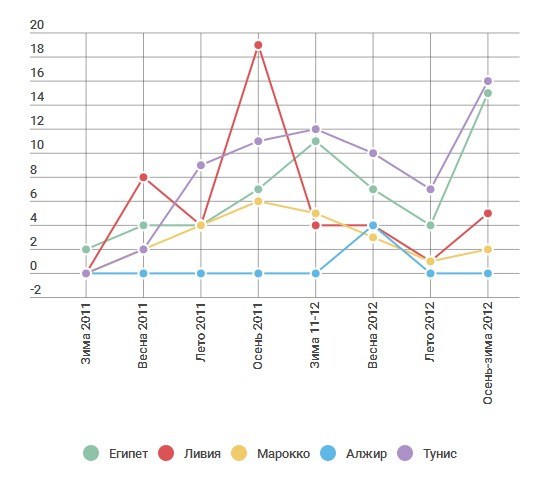 В целом, разбирая материалы «ABC» можно отметить, что детального освещения каждого события, как это было в «El Pais», нет, однако присутствуют материалы, которые раскрывают «Арабскую весну» не только с политической точки зрения, но и с позиции её влияния на экономику стран, на культуру и искусство.ВыводыВ данной работе был проведен подробный анализ научных работ, учебных пособий, аналитических статей и других материалов об освещении конфликтов в СМИ, об Испании и ее интересе к Арабской весне, а также краткий обзор рынка печатных испанских СМИ.В первой части были также указаны выборочные данные о геополитическом состоянии Испании, ее отношениях с исследуемыми странами «Арабской весны», а также теоретические аспекты освещения конфликтов в СМИ, правовая база и этические принципы при осуществлении этой деятельности.Во второй, практической части был проведен подробный детальный анализ тематических статей в онлайн-версиях изданий «El Pais», «El Mundo» и «ABC», которые освещали события Арабской весны и являются наиболее читаемыми источниками на территории Королевства Испания, а также составлена картина, которую они формировали о событиях «Арабской весны» в вышеуказанных странах материалами за 2011-2012 годы.По прошествии пяти лет стало возможным строить логические умозаключения относительно событий «Арабской весны» ввиду достаточного количества информации СМИ, материалов исследователей, экспертов и всех неравнодушных. Однако в этом поле информации часть вопросов остается открытой: можно ли причислять эти события 2011-2012 годов к «цветным революциям»? Были ли столкновения на этнической почве, или всё закончилось исключительно стычками между представителями разных религий, как это было в Египте? И, наконец, как составить объективную картину событий, если уже было доказано, что журналисты не всегда были объективны и руководствовались всеми правовыми и этическими предписаниями?В этой работе представлена попытка ответить на последний вопрос за счет сравнения трех наиболее популярных испанских СМИ: какую картину событий формируют журналисты внутри одной страны. Результат неоднозначный. С одной стороны, «El Pais» заметно выделяется на фоне других двух медиа за счет количества и разнообразия материалов — в 2,5 раза больше тематических статей, чем у «El Mundo» и «ABC». Отчасти такой результат можно объяснить более широкой сетью корреспондентов у первых по сравнению с двумя другими СМИ.С другой стороны, «El Mundo» и «ABC» за годы существования проявили себя как проправительственные, что фактически означает определенную степень несвободы авторов. Учитывая, что вопросы относительно суверенитета определенных территорий Испании всё еще остро стоят на повестке дня этого королевства (Каталония и Страна Басков не первый год ратуют за обретение статуса автономных областей и отделения от Мадрида), вполне понятным становится нежелание подогревать ситуацию детальными рассказами, например, об отделении Южного Судана или полной смене власти в стране. С другой стороны, жертвуя детальной проработкой тем и масштабами освещения, журналисты нарушают несколько этических принципов, не обеспечивая свою аудиторию возможностью увидеть конфликты с разных сторон и сформировать собственную точку зрения. При этом, если материалы «El Pais» сосредоточены на политической стороне конфликта, то «El Mundo» и «ABC» дают читателю возможность посмотреть и на другие стороны, которые эти конфликты затрагивают.Таким образом, испанские читатели могли получить детальную хронологическую картину событий по материалам издания «El Pais», но если жители королевства предпочитают объективно узнавать больше, им необходимо было изучение всех трех крупнейших изданий страны.Список используемой литературыДокументыКниги, монографии, сборникиНа русском языке:И.О. Абрамова, С.А. Бессонов, «Арабская весна» и трансграничная миграция //Азия и Африка сегодня. 2012. № 6.Акты генеральной конференции ООН по вопросам образования, науки и культуры, Том 1. Резолюции, пункт 4/9.3/2 Декларация об основных принципах СМИ.Н.Е. Аникеева Испания в конце XX - начале XXI века. - М.: АСТ, 2006.Н.Е. Аникеева. Политика Испании и ЕС в средиземноморье в конце ХХ-начале ХХI вв.: учебное пособие. М.: МГИМО-Университет, 2014.Н.Е. Аникеева, В.А. Ведюшкин, О.В. Волосюк, И.Ю. Медников, С.П. Пожарская, История внешней политики Испании, М.: Междунар. отношения, 2014.А.В. Байчик, Ю.В. Курышева, С.Б. Никонов. Международные стандарты профессиональной этики журналистов, С.-Петерб. гос. ун-т, Высш. шк. журн. и масс. коммуникаций, 2012.Ф.Б. Дэвидсон. Война во Вьетнаме. М.:Изографус, Эксмо, 2002В.В. Желтов, М.В. Желтов. Геополитика мирового порядка. М. изд. Флинта — 2014 год.Закон «О средствах массовой информации» № 2124-1.Конституция Российской Федерации.Конституция стран Европы - Конституция Испании. - М., 2006Ю.Д. Клусова, Освещение этноконфессиональных конфликтов в современной прессе Судана, СМИ к Востоку от Гринвича, Век информации, № 4 (S1) 2015Г.В. Лазутина Профессиональная этика журналиста. М. : Аспект-пресс, 2000.А.В. Маринченко. Геополитика. М.: ИНФРА-М, 2009,С.А. Михайлов, С.Б. Никонов. Международное право и законодательство иностранных государств о СМИ, С.-Петербург, 2012И.Н. Панарин, Информационная война и геополитика, М.: 2006 год.Приказы Министерства по делам печати, телерадиовещания и средств массовых коммуникаций и документы субъектов РФА.Г. Рихтер, Правовые основы журналистики: Учебник. М., 2008.Е.А. Савельева Панарабизм и СМИ стран Аравийского полуострова, СМИ к Востоку от Гринвича, Век информации, № 4 (S1) 2015. С.121Л. Саламон, Всеобщая история прессы: пер. с нем. // История печати : Антология: Учеб. пособие для вузов / М. : Аспект Пресс, 2002. - Т.1 : История печати : [Сборник].Н.В. Стариков. Геополитика. Как это делается, С.-Петеб.: изд. Питер, 2014 годФедеральный закон «Об информации, информационных технологиях и о защите информации» № 149-ФЗФедеральный Конституционный закон «О референдуме РФ»А.В. Шестопал, Внешняя политика Испании в XX-XXI веках. Вестник МГИМО-Университета. - 2011. - №3П.П. Яковлев. Испания в мировой политике. М., ИЛА РАН, 2011На иностранных языках:.L. Alvarez, C. Mazza, J. Mur. The Managing Publishing Industry in Europe. Occasional Paper University of Navarra, Madrid, 1999.A. Arieff, Morocco: Current Issues, Congressional Research Service, 2011.Barcelona Process: Union for the Mediterranean. Communication from the Commission to the European Parliament and the Council. Brussels, 2008.M.J.C. Carro. La opinion en la prensa: retrato de España en el primero año del siglo XXI, Universidad Complutense de Madrid, 2004.F.A.P.E. Código Deontológico, http://fape.es/home/codigo-deontologico/IFJ Declaration of Principles on the Conduct of Journalist, http://www.ifj.org/en/about-ifj/ifj-code-of-principles/Nebojša Vladisavljević, «Media framing of political conflict: A review of the literature».Электронные ресурсыА.А. Волович. Евросредиземноморское партнерство: 10 лет спустя. http://www.iimes.ru/rus/stat/2005/13-12-05a.htmВ.С. Львов, Освещение войны во Вьетнаме в американских СМИ, 2008 год, http://samlib.ru/l/lxwow_w_s/oswesheniewojnywowxetnamewamerikanskihsmi.shtmlРоль СМИ в военно-политических конфликтах современности. http://psyfactor.org/smi.htmО проекте конституционной реформы Марокко, МИД РФ, 20 июня 2011, http://www.mid.ru/foreign_policy/news/asset_publisher/cKNonkJE02Bw/content/id/202842Офицальный сайт издания «El Pais», http://elpais.comОфицальный сайт издания «El Mundo», http://www.elmundo.es/Офицальный сайт издания «ABC», http://www.abc.es/Официальный сайт компании Unidad Editorial, www.unidadeditorial.esОфициальный сайт компании Iberia Nature, http://iberianature.comОфициальный сайт компании Grupo Godo, PubliPress Media, www.publipressmedia.comСтатьи в периодических изданиях на русском языке, их онлайн-версии Н.Е. Аникеева, «Испанская весна», http://mgimo.ru/news/experts/document188221.phtmlАкции протеста в Египте в январе-феврале 2011 года, РИА Новости, http://ria.ru/trend/egypt_cairo_disturbance_26012011/Алжир отменил действовавший 19 лет режим ЧП, Лента.ру, https://lenta.ru/news/2011/02/25/lifted/И. Баланга, Египет на распутье: кто победит, исламисты или либералы?, Маарив, 6 декабря 2012, http://cursorinfo.co.il/news/pressa/2012/12/06/maariv--egipet-na-raspute--kto-pobedit-islamisti-ili-liberali-/В ожидании мира: арабская весна три года спустя, Russia Today, 17 декабря 2013, https://russian.rt.com/article/19828Л. Вершинин, Постановка в стиле Голливуда, Деловая газета «Взгляд», http://www.vz.ru/opinions/2011/3/9/474295.print.htmlВойна в Ливии: день первый, Лента.ру, 20 марта 2011, https://lenta.ru/articles/2011/03/20/libya/Война в Ливии, Эксперт online, http://expert.ru/dossier/story/vojna-v-livii/Ц. Габай, Что принес 2011 год арабскому миру?, Маарив, 27 декабря 2011, http://cursorinfo.co.il/news/pressa/2011/12/27/mirar/Жасминовая революция для Туниса не нова, Московский комсомолец, 19 января 2011, http://www.mk.ru/politics/2011/01/19/559188-zhasminovaya-revolyutsiya-dlya-tunisa-ne-nova.htmlА.А. Малиновский Кодекс профессиональной этики: понятие и юридическое значение //Журнал российского права. – 2008.Т. Мейсан, О войне в Ливии глазами очевидца. Перевод О. Четвериковой. http://www.voltairenet.org/article171672.htmlА. Мирошниченко, О вине медиа, Частный корреспондент, 1 марта 2016, http://www.chaskor.ru/article/o_vine_media_40084К. Пистилли, Египет после Мубарака, L’Occidentale, пер. ИноСМИ, 25.01.2012 http://inosmi.ru/africa/20120125/183955329.htmlПрезидент Алжира объявил о начале политических реформ, Лента.ру, 3 февраля 2011, https://lenta.ru/news/2011/02/03/algiers/Программа «Точка зрения», Гумер Исаев: Никаких массовых убийств в Ливии нет!, Питер-TV, 16 марта 2011, http://piter.tv/event/Gumer_Isaev_Nikakih_mas/Референдум об изменении конституции завершился в Марокко, РИА Новости, 2 июля 2011, http://ria.ru/world/20110702/396368124.htmlРоль СМИ в военно-политических конфликтах современности, http://psyfactor.org/smi.htm.Столкновения между сторонниками и противниками конституционной реформы в Марокко, Regnum, 27 июня 2011, http://regnum.ru/news/1419394.htmlТвиттерная революция, Лента.ру, 27 января 2011 https://lenta.ru/articles/2011/01/27/twrewolt/А. Фальк, Единственная война, проигранная Голливудом. «Полоса» (Polosa.co.il), Израиль, перевод ИноСМИ 24.01.2012. http://inosmi.ru/usa/20120124/183816356.htmlР. Хафизоглу, От «Арабской весны» к войне между религиозными течениями, Trend News Agency, 12 декабря 2011, http://www.trend.az/other/commentary/1968041.htmlХроника гражданской войны в Ливии 2011 года, РИА Новости, 20 октября 2011, http://ria.ru/arab_info/20111020/465658385.htmlХроника жасминовой революции в Тунисе, начавшей "арабский переворот", РИА Новости, 17 декабря 2011 http://ria.ru/arab_info/20111217/518455789.html«Цветные революции»: технология, жертвы и результаты, РИА Новости, 21 ноября 2014, http://ria.ru/infografika/20141121/1034468823.htmlЭмоции помешали Би-би-си объективно освещать «арабскую весну» — СМИ, http://ria.ru/media/20120626/685071054.htmlСтатьи в периодических изданиях на иностранных языках, их онлайн-версииT. Elyan, A year since Mubarak ousted, strike call shows divisions, Reuters, 11 февраля 2012, http://www.reuters.com/article/us-egypt-idUSTRE81A0C120120211.D. García, Las Plazas Menores de Soberania: Chafarinas, Velez y Alhucemas. http://www.geocities.com/aec1537/presidiosJ. A. Goldstone, Can Egypt and Syria Be Saved?, The National Interest, 3 февраля 2012, http://nationalinterest.org/commentary/can-egypt-syria-be-saved-6449N. Gvosdev, The Realist Prism: Tracing the Roots of the Arab Spring, World Politics Review, 24 августа 2012, http://www.worldpoliticsreview.com/articles/12290/the-realist-prism-tracing-the-roots-of-the-arab-springA. Hauslohner, The Death of the Coptic Pope: What Next for Egypt's Beleaguered Christians?, Time, 20 марта 2012, http://content.time.com/time/world/article/0,8599,2109512,00.htmlMoroccan monarch pledges reform, Al Jazeera, 10 марта 2011, http://www.aljazeera.com/news/africa/2011/03/201139204839521962.htmlProtests in Egypt and unrest in Middle East – as it happened, The Guardian, http://www.theguardian.com/global/blog/2011/jan/25/middleeast-tunisia#block-51Riots in Moroccan city over utility costs, Reuters, 19 февраля 2011, http://www.reuters.com/article/morocco-riots-idUSLDE71I08K20110219Tunisian protester dies of burns, Al Jazeera, 5 января 2011, http://www.aljazeera.com/news/africa/2011/01/201115101926215588.htmlTunisia’s WikiLeaks revolution, Russia Today, 15 января 2011, https://www.rt.com/politics/wikileaks-release-revolution-tunisia/СловариА.А. Грицанов, Новейший философский словарь, Минск: Книжный дом, 1999.Н.В. Коновалов, Политология. Словарь. — М.: РГУ, 2010.Толковый словарь русского языка под ред. С.И. Ожегова.Философский энциклопедический словарь, 2010.Материалы эмпирической базы:«ABC»J. F. Alonso, Twitter da alas a la censura, 28 января 2012, http://www.abc.es/20120128/medios-redes/abcp-twitter-alas-censura-20120128.htmlF. de Andrés, Las dictaduras árabes se enrocan ante las revueltas, 19 июня 2011, http://www.abc.es/20110619/internacional/abcp-dictaduras-arabes-enrocan-ante-20110619.htmlF. de Andrés, Primavera árabe, invierno islamista, 3 декабря 2011, http://www.abc.es/20111203/internacional/abcp-primavera-arabe-invierno-islamista-20111203.htmlF. de Andrés, Regreso al pasado tras la revolución egipcia, 1 мая 2012, http://www.abc.es/20120501/internacional/abci-regreso-pasado-tras-revolucion-201204302030.htmlL. Aparicio, Las fortunas de los dictadores árabes, 27 сентября 2011, http://www.abc.es/20110927/internacional/abci-fortuna-dictadores-arabes-201109261732.htmlAtacado por salafistas el mausoleo de una santa sufí en Túnez, 18 октября 2012, http://www.abc.es/20121017/internacional/abci-tunez-mausoleo-ataque-201210162032.htmlBin Laden grabó en sus últimos días un mensaje de apoyo las revueltas en Túnez y Egipto, 14 мая 2011, http://www.abc.es/20110514/internacional/abci-osama-laden-201105141117.htmlJ. M. Carrascal, ¿Primavera o Invierno árabe?, 27 декабря 2012, http://sevilla.abc.es/cordoba/20121227/sevp-primavera-invierno-arabe-20121227.htmlR. Cohen, Sé implacable o quédate fuera, 23 марта 2011, http://www.abc.es/20110323/internacional/abcp-implacable-quedate-fuera-20110323.htmlEgipto se rebela contra Mursi, el nuevo «faraón», 24 ноября 2012, http://sevilla.abc.es/cordoba/20121124/sevp-egipto-rebela-contra-mursi-20121124.htmlJ. Escartín, El destino que unió a Bin Laden y Gadafi, 21 октября 2011, http://www.abc.es/20111020/internacional/abci-gadafi-laden-201110201723.htmlEspaña fue el destino de uno de cada siete turistas alemanes que volaron al extranjero, 6 марта 2012, http://www.abc.es/20120306/economia/abci-espana-destino-cada-siete-201203061154.htmlS. Fanjul, ¿Primavera egipcia?, 18 мая 2011, http://www.abc.es/20110518/latercera/abcp-primavera-egipcia-20110518.htmlGira magrebí del presidente tunecino, 8 февраля 2012, http://www.abc.es/20120208/internacional/abci-marruecos-tunez-201202081716.htmlLa ira de los musulmanes se extiende por medio mundo, 17 сентября 2012, http://www.abc.es/20120915/internacional/abci-musulmanes-extiende-medio-mundo-201209151554.htmlM. A. S.O.S. de los tesoros libios, 25 октября 2011, http://www.abc.es/20111025/cultura/abci-tesoros-libios-201110251112.htmlM. V. ¿La revolución «injusta»?, 26 июня 2012, http://www.abc.es/20120627/internacional/abci-revolucion-injusta-201206261910.htmlR. Pérez-Maura, Un regio club autoritario, 19 июня 2011, http://www.abc.es/20110619/internacional/abcp-regio-club-autoritario-20110619.htmlJ. P. Quiñonero, Los islamistas ganarían unas elecciones libres, 2 февраля 2011, http://www.abc.es/20110202/internacional/abci-islamistas-elecciones-201102020145.htmlF. Reinares, La transición en Egipto: ¿Será Al Qaida una amenaza?, 18 февраля 2011, http://www.abc.es/20110218/latercera/abcp-transicion-egipto-sera-qaeda-20110218.htmlJ. M. Sánchez, Twitter repasa 2011 en «tuits», 5 января 2012, http://www.abc.es/20111205/medios-redes/abci-twitter-2011-balance-201112051715.htmlSiguen las protestas en Tahrir contra la sentencia a Mubarak, 4 июня 2012, http://www.abc.es/20120603/internacional/rc-siguen-protestas-tahrir-contra-201206030324.htmlE. Vázquez, Argelia: ¿esta vez sí?, 9 мая 2012, http://www.abc.es/20120509/internacional/rc-argelia-esta-201205091202.htmlL. de Vega, Erdogán anuncia en Libia que el régimen sirio será el siguiente en caer, 17 сентября 2011, http://www.abc.es/20110917/internacional/abcp-erdogan-anuncia-libia-regimen-20110917.htmlL. de Vega, España y Marruecos aparcan sus litigios para luchar juntos contra la crisis, 3 октября 2012, http://www.abc.es/20121003/espana/abci-espana-marruecos-lucha-crisis-201210022124.htmlL. de Vega, Marruecos se suma a la ola islamista, 28 ноября 2011, http://www.abc.es/20111126/internacional/abci-islamistas-marroquies-esperan-ganar-201111261220.htmlL. de Vega, Salafistas y modernistas chocan en el nuevo Túnez, 2 апреля 2012, http://www.abc.es/20120326/internacional/abci-tunez-sharia-201203251949.html«El Mundo»P. Apps, Disturbios: Cómo adaptarse a la era Twitter, 16 августа 2011, http://www.elmundo.es/elmundo/2011/08/12/navegante/1313152192.htmlJ. M. Bellver, El G8 quiere impulsar la democracia en los países árabes, 27 мая 2011, http://www.elmundo.es/elmundo/2011/05/27/internacional/1306518957.htmlBen Ali rompe el silencio y asegura que el juicio abierto contra él es 'una mascarada', 6 июня 2011, http://www.elmundo.es/elmundo/2011/06/06/internacional/1307356478.htmlF. Carrión, La incierta primavera de los homosexuales egipcios, 28 июня 2011, www.elmundo.es/elmundo/2011/06/28/internacional/1309280258.htmlG. Chatillard, Revoluciones en tela de juicio, 9 января 2012, http://www.elmundo.es/elmundo/2012/01/08/internacional/1326047831.htmlS. Emergui, Israel 'respeta los resultados' mientras Hamas celebra una victoria 'histórica', 24 июня 2012, http://www.elmundo.es/elmundo/2012/06/24/internacional/1340553490.htmlGadafi, muerto, 21 октября 2011, http://www.elmundo.es/elmundo/2011/10/20/internacional/1319109552.htmlGobernantes de la primavera árabe: derrocados, combatidos, en el poder, 2 июня 2012, http://www.elmundo.es/elmundo/2012/06/02/internacional/1338627078.htmlLa Justicia disuelve el partido de Ben Ali, 9 марта 2011, http://www.elmundo.es/elmundo/2011/03/09/internacional/1299663367.htmlLa 'revolucionaria' Sidi Bouzid vuelve a la normalidad, 29 октября 2011, http://www.elmundo.es/elmundo/2011/10/29/internacional/1319884861.htmlLas cuatro caras de la Primavera Árabe, 24 ноября 2011, http://www.elmundo.es/elmundo/2011/11/24/internacional/1322102620.html Las revueltas en Egipto hacen descender un tercio el turismo durante el año 2011, 16 января 2012, http://www.elmundo.es/elmundo/2012/01/16/internacional/1326710047.htmlLibia no es Irak: ¿quién se quedará las armas de destrucción masiva de Gadafi?, 25 августа 2011, http://www.elmundo.es/elmundo/2011/08/24/internacional/1314203516.htmlÁ. Llosa, Argelia: la primavera exhausta, 17 мая 2012, http://www.elmundo.es/blogs/elmundo/hilo-de-ariadna/2012/05/17/argelia-la-primavera-exhausta.htmlA. V. Llosa, ¿Por qué los Hermanos Musulmanes?, 23 декабря 2011, http://www.elmundo.es/blogs/elmundo/hilo-de-ariadna/2011/12/23/por-que-los-hermanos-musulmanes.htmlMensaje de Trípoli a la 'rebelde' Bengasi: 'Los libios debemos estar unidos', 7 марта 2012, http://www.elmundo.es/elmundo/2012/03/07/internacional/1331107023.htmlR. Meneses, La revolución de las mujeres, 8 марта 2011, http://www.elmundo.es/elmundo/2011/03/08/internacional/1299581098.htmlMohamed VI dice que sus reformas no tienen relación con la primavera árabe, 30 июля 2012, http://www.elmundo.es/elmundo/2012/07/30/internacional/1343660214.htmlMubarak podría ser ejecutado por la mortífera represión de las protestas, 15 апреля 2011, http://www.elmundo.es/elmundo/2011/04/15/internacional/1302871812.htmlI. Munera, Blogueros en el centro de la diana, 11 апреля 2011, http://www.elmundo.es/elmundo/2011/04/08/internacional/1302296779.htmlA. Romero, España se propone liderar los procesos de transición del norte de África, 26 марта 2012, http://www.elmundo.es/elmundo/2012/03/26/espana/1332779800.htmlSarkozy en Trípoli: 'Gadafi es un peligro. Tenemos un trabajo que terminar', 15 сентября, http://www.elmundo.es/elmundo/2011/09/15/internacional/1316087312.htmlE. Suarez, Obama pide 'una transición pacífica, justa e inclusiva' en Libia, 22 августа 2011, http://www.elmundo.es/elmundo/2011/08/22/internacional/1314039627.htmlR. M. Tristán, Twitter, termómetro de las emociones humanas, 30 сентября 2011, http://www.elmundo.es/elmundo/2011/09/29/ciencia/1317297753.htmlUn ministro marroquí reconoce abusos policiales contra los manifestantes, 25 сентября 2012, http://www.elmundo.es/elmundo/2012/09/25/internacional/1348576063.html«El Pais»Ahora es el momento para las mujeres libias de entrar en política, 3 октября 2011, http://internacional.elpais.com/internacional/2011/10/03/actualidad/1317626302_527842.htmlT. G. Ash, La revolución tunecina, Twitter y Wikileaks, 25 января 2011, http://elpais.com/diario/2011/01/25/opinion/1295910004_850215.htmlL. Bassets, Opinion: Geopolítica árabe, 15 февраля 2012, http://internacional.elpais.com/internacional/2012/02/15/actualidad/1329334410_977386.htmlM. A. Bastenier, 2011: el año de una 'primavera', 4 января 2012, http://elpais.com/diario/2012/01/04/internacional/1325631608_850215.htmlA. Caño, Clinton exige a Mubarak hacer las reformas que el pueblo demanda, 29 января 2011, http://elpais.com/diario/2011/01/29/internacional/1296255607_850215.htmlA. Caño, Obama afirma que está "absolutamente convencido" de que podrá transferir el mando de las operaciones en Libia, 22 марта 2011, http://internacional.elpais.com/internacional/2011/03/22/actualidad/1300748421_850215.htmlI. Cembrero, Argelia teme el contagio del cambio, 5 сентября 2011, http://elpais.com/diario/2011/09/05/internacional/1315173602_850215.htmlI. Cembrero, Miles de personas marchan en Marruecos para reclamar más democracia, 20 февраля 2011, http://internacional.elpais.com/internacional/2011/02/20/actualidad/1298156402_850215.htmlI. Cembrero, La campaña por el referéndum constitucional divide a Marruecos, 20 июня 2011, http://internacional.elpais.com/internacional/2011/06/20/actualidad/1308520803_850215.htmlI. Cembrero, La protesta popular de Marruecos se torna violenta en la región del Rif, 22 февраля 2011, http://elpais.com/diario/2011/02/22/internacional/1298329215_850215.htmlI Cembrero, La protesta social se extiende a una decena de ciudades de Argelia, 6 января 2011, http://internacional.elpais.com/internacional/2011/01/06/actualidad/1294268404_850215.htmlI. Cembrero, Libia acelera la transición tras la muerte de Gadafi, 20 октября 2011, http://internacional.elpais.com/internacional/2011/10/20/actualidad/1319104472_834719.htmlI. Cembrero, Los ciberataques colapsan todas las webs del régimen tunecino, от 5 января 2011, http://internacional.elpais.com/internacional/2011/01/05/actualidad/1294182011_850215.htmlI. Cembrero, Marruecos entra en una nueva era, 17 июня 2011, http://internacional.elpais.com/internacional/2011/06/17/actualidad/1308261607_850215.htmlI. Cembrero, OLA DE CAMBIO EN EL MUNDO ÁRABE: Gadafi rectifica y da ahora su respaldo a la revolución tunecina, 29 января 2011, http://elpais.com/diario/2011/01/29/internacional/1296255610_850215.htmlA. Espinosa, Gadafi, el tirano excéntrico, 20 февраля 2011, http://internacional.elpais.com/internacional/2011/02/21/actualidad/1298242801_850215.htmlA. Espinosa, Gadafi: El tirano excéntrico que sedujo a Occidente, 20 октября 2011, http://internacional.elpais.com/internacional/2011/10/20/actualidad/1319132113_245655.htmlR. Fernández, Rusia reclama un alto el fuego para frenar la violencia en Libia, 23 марта 2011, http://elpais.com/diario/2011/03/23/internacional/1300834808_850215.htmlE. Gonzalez, Gadafi, el tirano mas cinico, 20 октября 2011, http://internacional.elpais.com/internacional/2011/10/20/actualidad/1319111200_184115.htmlE. González, G. Higueras, N. Tesón, La revolución egipcia fuerza la dimisión de Mubarak, 11 февраля 2011, http://internacional.elpais.com/internacional/2011/02/11/actualidad/1297378804_850215.htmlG. Lafuente, La era de la interconexion, 24 декабря 2011, http://elpais.com/diario/2011/12/25/eps/1324798013_850215.htmlE. H. Majdoubi, La revolución tunecina amenaza los otros regímenes del Magreb y Egipto, 15 января 2011, http://internacional.elpais.com/internacional/2011/01/15/actualidad/1295046012_850215.htmlI. de Moneo, Egipto desaparece del mapa de Internet, 28 января 2011, http://internacional.elpais.com/internacional/2011/01/28/actualidad/1296169207_850215.htmlM. Mora, Italia abre a Rusia el negocio del crudo libio, 18 февраля 2011, http://elpais.com/diario/2011/02/18/internacional/1297983607_850215.htmlJ. M. Muñoz, La libertad estalla en Túnez, 22 января 2011, http://internacional.elpais.com/internacional/2011/01/22/actualidad/1295650805_850215.htmlJ. M. Muñoz, La revuelta popular en Túnez fuerza la salida de Ben Ali, 14 января 2011, http://internacional.elpais.com/internacional/2011/01/14/actualidad/1294959605_850215.htmlJ. M. Muñoz, Una revuelta sin líderes, 13 января 2011, http://elpais.com/diario/2011/01/13/internacional/1294873202_850215.htmlS. Naïr, La lección de Túnez, 18 января 2011, http://elpais.com/diario/2011/01/18/opinion/1295305210_850215.htmlTensión en Argelia, 11 февраля 2011, http://internacional.elpais.com/internacional/2011/02/11/actualidad/1297378824_850215.htmlN. Tesón, Miles de egipcios desafían la prohibición y continúan las protestas callejeras, 26 января 2011, http://internacional.elpais.com/internacional/2011/01/26/actualidad/1295996407_850215.htmlN. Teson, ¿Quiénes hacen la revolución?, 30 января 2011, http://elpais.com/diario/2011/01/30/internacional/1296342003_850215.htmlJ. Valenzuela, ¿Quiénes son los Hermanos Musulmanes?, 4 февраля 2011, http://internacional.elpais.com/internacional/2011/02/04/actualidad/1296774012_850215.htmlJ. Yoldi, Una fiscal española preparará la orden de arresto contra Gadafi, 8 марта 2011, http://elpais.com/diario/2011/03/08/internacional/1299538807_850215.htmlПериодEl PaisEl MundoABCЗима 201130638Весна 20114926260Лето 20111147652Осень 2011338112117Зима 2011-2012269103120Весна 201223378115Лето 20123184171Осень 201216055116Декабрь 201278320Всего за период:2308533679Итого:Итого:Итого:3250